南宁海关2019年考试录用公务员面试公告    根据公务员录用工作有关规定，现就2019年南宁海关录用公务员面试有关事宜通知如下：面试分数线及进入面试人员名单（详见附件1）二、面试确认    请进入面试的考生于2019年2月2日24时前确认是否参加面试，确认方式为电子邮件。要求如下：1. 发送电子邮件至nnhgrjc@163.com。2. 电子邮件标题统一写成“XXX确认参加南宁海关XX职位面试”，内容见附件2。　　3. 如网上报名时填报的通讯地址、联系方式等信息发生变化，请在电子邮件中注明。　　4. 逾期未确认的，视为自动放弃，不再进入面试程序。三、放弃面试的处理放弃面试的考生请填写《放弃公务员面试的声明》（详见附件3），经本人签名，于2019年2月2日24时发送扫描件至nnhgrjc@163.com。未在规定时间内填报放弃声明，又因个人原因不参加面试的，视情节将上报中央公务员主管部门记入诚信档案。    四、寄送材料　　请考生于2019年2月13日前（以寄出邮戳为准）通过邮政特快专递（EMS）将以下材料复印件邮寄到我单位（邮寄地址：广西南宁市青秀区中柬路1号南宁海关人事处，邮编：530029。）接受资格复审（一般不接待本人或快递公司送达）：　　1. 本人身份证、学生证或工作证复印件。　　2. 公共科目笔试准考证复印件。　　3. 考试报名登记表（贴好照片，如实、详细填写个人学习、工作经历，时间必须连续，并注明各学习阶段是否在职学习，取得何种学历和学位）。　　4. 本（专）科、研究生各阶段学历、学位证书复印件，所报职位要求的外语等级证书、职业资格证书复印件等材料。　　5. 报考职位所要求的基层工作经历有关证明材料。在党政机关、事业单位、国有企业工作过的考生，需提供单位人事部门出具的基层工作经历证明，并注明起止时间和工作地点；在其他经济组织、社会组织等单位工作过的考生，需提供相应劳动合同或缴纳社保证明的复印件。6.近期2寸免冠正面证件照4张（须与办理报名确认手续时提供的照片一致，并在每张照片背面用注明姓名），近期5寸或6寸竖版生活照1张（全身彩色，并在照片背面注明姓名、身高、报考职位）。7.除上述材料外，考生需按照身份类别，提供以下材料：　　应届毕业生提供所在学校加盖公章的报名推荐表（须注明培养方式）复印件。社会在职人员提供所在单位盖章的报名推荐表（附件4）复印件。现工作单位与报名时填写单位不一致的，还需提供离职证明复印件。　　留学回国人员提供我驻外使领馆出具的留学回国证明和教育部留学服务中心认证的国外学历学位认证书复印件。　　“大学生村官”项目人员提供由县级及以上组织人事部门出具的服务期满、考核合格的证明复印件；“农村义务教育阶段学校教师特设岗位计划”项目人员提供省级教育部门统一制作，教育部监制的“特岗教师”证书和服务“农村义务教育阶段学校教师特设岗位计划”鉴定表复印件；“三支一扶”计划项目人员提供各省“三支一扶”工作协调管理办公室出具的高校毕业生“三支一扶”服务证书复印件；“大学生志愿服务西部计划”项目人员提供由共青团中央统一制作的服务证和大学生志愿服务西部计划鉴定表复印件。考生应对所提供材料的真实性负责，材料不全或主要信息不实，影响资格审查结果的，将取消面试资格。面试前还将进行现场资格复审，届时请考生备齐以上材料原件。现场资格复审请考生于2019年2月24日携带上述资格复审材料原件，到指定地点进行现场资格复审。现场资格复审的地点为：南宁海关办公楼（南宁市青秀区中柬路1号）。六、面试安排（一）面试时间面试于2019年2月25日进行。面试于2月25日上午9:00开始，参加当天面试的考生务必全部于上午8:00前报到完毕。截至当天上午8：00没有进入候考室的考生，取消考试资格。（二）面试报到地点南宁海关办公楼7楼713会议室。地址：广西南宁市青秀区中柬路1号。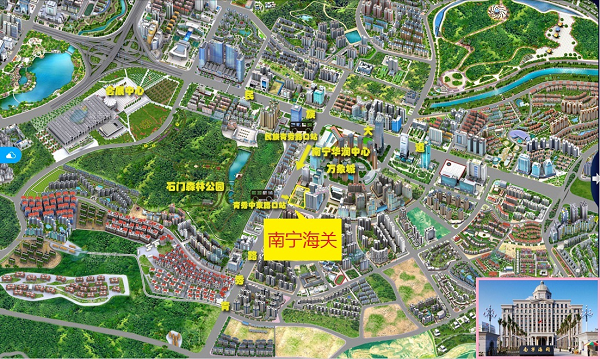 七、体检和考察（一）体检和考察人选的确定参加面试人数与录用计划数比例达到3:1及以上的，面试后按综合成绩从高到低的顺序1:1确定体检和考察人选；比例低于3:1的，考生面试成绩应达到60分（含60分），方可按综合成绩从高到低的顺序1:1进入体检和考察。（二）体检和体能测试体检计划于2019年2月26日进行，所有参加体检的考生于体检当日上午在南宁海关办公楼7楼713会议室集中（集中的具体时间另行通知，请考生务必保持通讯畅通）。届时统一前往，请考生合理安排好行程，注意安全。体检费用由考生承担。报考缉私警察职位且体检合格的考生，参加体能测评。体能测评将于体检之后进行。（具体时间、地点另行通知，请考生务必保持通讯畅通）。体能测评执行《关于印发公安机关录用人民警察体能测评项目和标准（暂行）的通知》有关标准。体能测评中凡一项不达标的，视为体能测评不合格。（三）综合成绩计算方式综合成绩计算:综合成绩（海关）=（笔试总成绩÷2）×50% + 面试成绩×50%综合成绩（缉私）=笔试合成分 ×50% + 面试成绩×50%八、注意事项考生应对个人提供资料的真实性负责。请广大考生务必保持手机、座机、电邮联系畅通，以便及时通知有关信息。如报名时提供的通讯方式有误或有变化，请及时将变动情况告知招录海关，未及时告知的自行承担相应后果。面试前，我单位将随时更新、发布有关安排、要求，请考生密切关注南宁海关官方网站，以免遗漏相关信息。联系方式： 0771-5368961、5368963（电话）nnhgrjc@163.com（电子邮箱）欢迎各位考生对我们的工作进行监督。附件：1. 面试分数线及进入面试人员名单2. 面试确认内容（样式）      3. 放弃面试资格声明（样式）　　  4. 报名推荐表（样式）南宁海关                          2019年2月1日附件2XXX确认参加南宁海关XX职位面试南宁海关：本人XXX，身份证号：XXXXXXXXXXXXXXXXXX，公共科目笔试总成绩：XXXXX，报考XX职位（职位代码XXXXXXX），已进入该职位面试名单。我能够按照规定的时间和要求参加面试。姓名（如果传真需手写签名）：日期：附件3放弃面试资格声明南宁海关：本人XXX，身份证号：XXXXXXXXXXXXXXXXXX，报考XX职位（职位代码XXXXXXXXX），已进入该职位面试名单。现因个人原因，自愿放弃参加面试，特此声明。联系电话：XXX-XXXXXXXX签名（考生本人手写）：日期：附件4中央机关及其直属机构考试录用公务员报名推荐表（适用于社会在职人员）工作单位（全称）：                                            身份证号：  填表说明：请填表人实事求是地填写，以免影响正常录用工作，未经单位签章此表无效。附件1面试分数线及进入面试人员名单面试分数线及进入面试人员名单面试分数线及进入面试人员名单面试分数线及进入面试人员名单面试分数线及进入面试人员名单面试分数线及进入面试人员名单面试分数线及进入面试人员名单序号职位名称职位代码面试分数线姓名准考证号面试时间1隶属海关
海关业务300110001001125.20谢显鹏129231010906062月25日2隶属海关
海关业务300110001001125.20朱天康129231011606132月25日3北海海关
监管工作300110002001131.80丁红媛129223011838202月25日4北海海关
监管工作300110002001131.80朱道成129243014445132月25日5北海海关
监管工作300110002001131.80罗  雨129253015961042月25日6钦州海关
监管工作300110003001131.50方泽南129242010732072月25日7钦州海关
监管工作300110003001131.50谢泽华129243016227092月25日8钦州海关
监管工作300110003001131.50洪德易129253013509162月25日9钦州保税港区海关
监管工作300110004001132.00张葛夏裕129233330252142月25日10钦州保税港区海关
监管工作300110004001132.00向希雅129243014617252月25日11钦州保税港区海关
监管工作300110004001132.00丁欣然129251001222172月25日12防城海关
监管工作300110005001136.00周子靖129237011904212月25日13防城海关
监管工作300110005001136.00李  琴129250010726122月25日14防城海关
监管工作300110005001136.00夏若梅129253015985282月25日序号职位名称职位代码面试分数线姓名准考证号面试时间15东兴海关
监管工作（一）300110006001131.40高  星129214013723122月25日16东兴海关
监管工作（一）300110006001131.40代  睿129253010549182月25日17东兴海关
监管工作（一）300110006001131.40姜  甜129262010724302月25日18东兴海关
监管工作（二）300110006002127.50覃庆容129245011311262月25日19东兴海关
监管工作（二）300110006002127.50殷艺益129253013724062月25日20东兴海关
监管工作（二）300110006002127.50胡昌艳129253013831302月25日21东兴海关
监管工作（三）300110006003116.90谢雨杏129245010725212月25日22东兴海关
监管工作（三）300110006003116.90冼盛敏129245011404262月25日23东兴海关
监管工作（三）300110006003116.90韦梦平129245011813232月25日24凭祥海关
监管工作（一）300110007001131.20卫锐东129214011519242月25日25凭祥海关
监管工作（一）300110007001131.20郑欣雨129221021110112月25日26凭祥海关
监管工作（一）300110007001131.20巫  聪129245011012032月25日27凭祥海关
监管工作（二）300110007002127.90王佳伟129211151815212月25日28凭祥海关
监管工作（二）300110007002127.90黄思齐129245010564302月25日29凭祥海关
监管工作（二）300110007002127.90廖书婕129245011606132月25日30凭祥海关
监管工作（三）300110007003116.80徐蓉蓉129245010817202月25日31凭祥海关
监管工作（三）300110007003116.80覃诗颖129245011217052月25日32凭祥海关
监管工作（三）300110007003116.80晏  茂129245012004302月25日序号职位名称职位代码面试分数线姓名准考证号面试时间33水口海关
监管工作（一）300110008001132.90赵  乘129212013118192月25日34水口海关
监管工作（一）300110008001132.90高  歌129214013311152月25日35水口海关
监管工作（一）300110008001132.90刘勤耕129232022751162月25日36水口海关
监管工作（二）300110008002133.00秦永晶129235020732242月25日37水口海关
监管工作（二）300110008002133.00黎江河129236070507122月25日38水口海关
监管工作（二）300110008002133.00何  雍129244020924302月25日39水口海关
监管工作（三）300110008003115.00邹璐贤129245010556082月25日40水口海关
监管工作（三）300110008003115.00邓海星129245010731052月25日41水口海关
监管工作（三）300110008003115.00陈玉生129245011812082月25日42龙邦海关
监管工作（一）300110009001129.90钟居栋129235101925212月25日43龙邦海关
监管工作（一）300110009001129.90陆敬天129245011123192月25日44龙邦海关
监管工作（一）300110009001129.90钱亭辰129253015970092月25日45龙邦海关
监管工作（二）300110009002123.70李嘉仪129232022333032月25日46龙邦海关
监管工作（二）300110009002123.70刘佳伶129242011288082月25日47龙邦海关
监管工作（二）300110009002123.70陈  秋129253010358142月25日48防城海关缉私分局
法制工作30013001200160.38封铱磊129232011207052月25日49防城海关缉私分局
法制工作30013001200160.38徐润显129237011242232月25日50防城海关缉私分局
法制工作30013001200160.38杨学涵129253012467142月25日以上无递补、调剂人员，同一职位考生按准考证号排列。以上无递补、调剂人员，同一职位考生按准考证号排列。以上无递补、调剂人员，同一职位考生按准考证号排列。以上无递补、调剂人员，同一职位考生按准考证号排列。以上无递补、调剂人员，同一职位考生按准考证号排列。以上无递补、调剂人员，同一职位考生按准考证号排列。以上无递补、调剂人员，同一职位考生按准考证号排列。姓名性别民族出生年月照片籍贯婚否学历政治面貌照片毕业院校毕业院校照片所学专业及学位所学专业及学位照片在现单位担任职务在现单位担任职务在现单位工作起止时间在现单位工作起止时间档案存放地点档案存放地点户籍地址户籍地址工作经历所在单位党组织对考生在本单位工作期间思想、工作、学习、作风等方面的综合评价：                                                    所在单位党组织签章          负责人签字:                                  年   月   日所在单位党组织对考生在本单位工作期间思想、工作、学习、作风等方面的综合评价：                                                    所在单位党组织签章          负责人签字:                                  年   月   日所在单位党组织对考生在本单位工作期间思想、工作、学习、作风等方面的综合评价：                                                    所在单位党组织签章          负责人签字:                                  年   月   日所在单位党组织对考生在本单位工作期间思想、工作、学习、作风等方面的综合评价：                                                    所在单位党组织签章          负责人签字:                                  年   月   日所在单位党组织对考生在本单位工作期间思想、工作、学习、作风等方面的综合评价：                                                    所在单位党组织签章          负责人签字:                                  年   月   日所在单位党组织对考生在本单位工作期间思想、工作、学习、作风等方面的综合评价：                                                    所在单位党组织签章          负责人签字:                                  年   月   日所在单位党组织对考生在本单位工作期间思想、工作、学习、作风等方面的综合评价：                                                    所在单位党组织签章          负责人签字:                                  年   月   日所在单位党组织对考生在本单位工作期间思想、工作、学习、作风等方面的综合评价：                                                    所在单位党组织签章          负责人签字:                                  年   月   日所在单位党组织对考生在本单位工作期间思想、工作、学习、作风等方面的综合评价：                                                    所在单位党组织签章          负责人签字:                                  年   月   日